Технологическая карта создания рисунка «Осеннее дерево» с помощью ватных палочек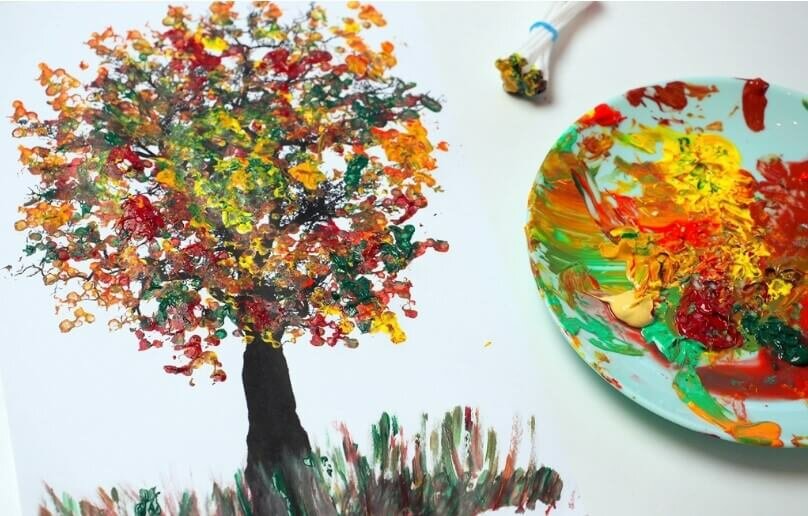 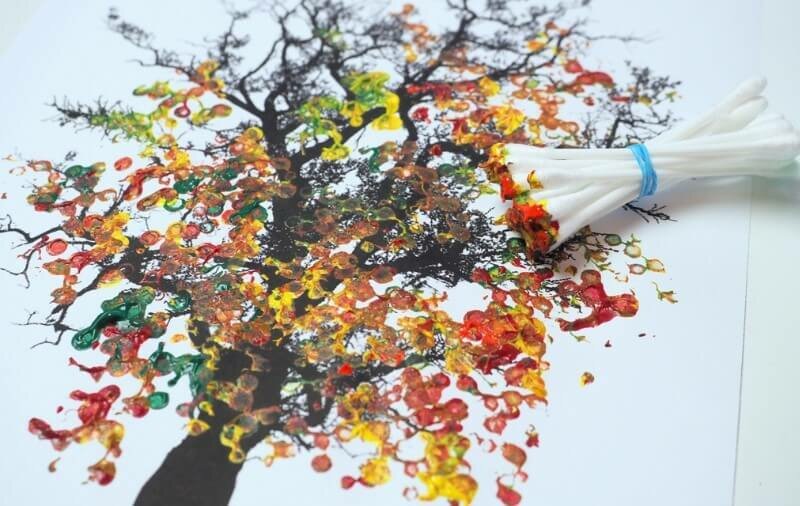 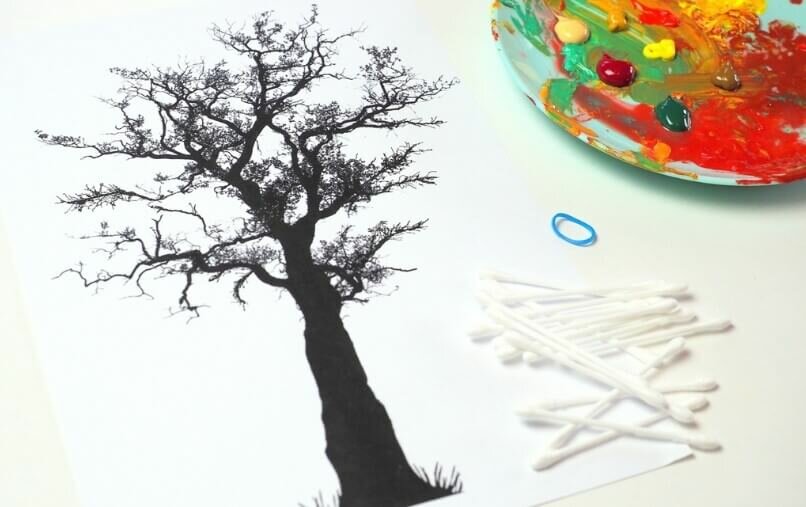 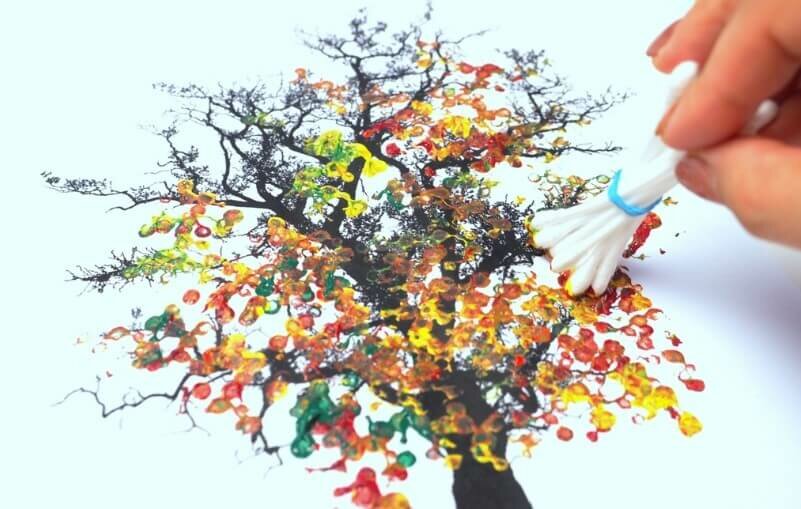 Материалы: шаблон дерева, ватные палочки, краски гуашь.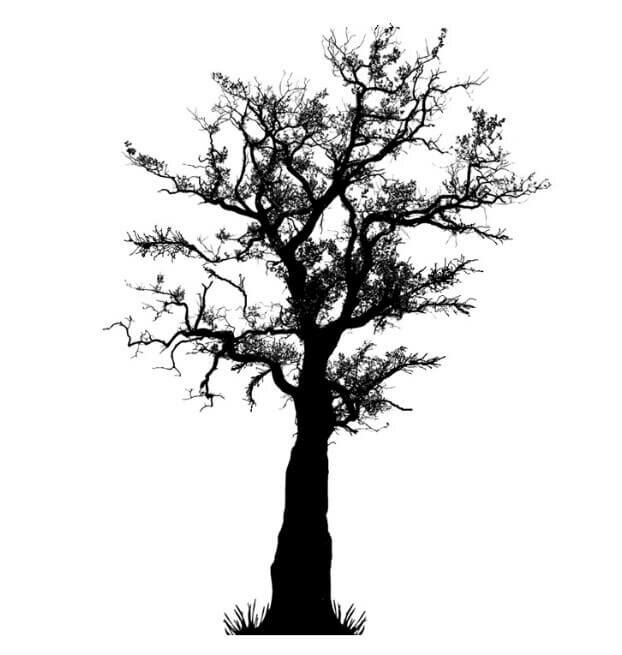 